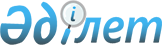 О внесении изменений в решение Толебийского районного маслихата от 24 декабря 2013 года № 26/116-V "О районном бюджете на 2014-2016 годы"
					
			Утративший силу
			
			
		
					Решение Толебийского районного маслихата Южно-Казахстанской области от 31 октября 2014 года № 36/169-V. Зарегистрировано Департаментом юстиции Южно-Казахстанской области 10 ноября 2014 года № 2875. Утратило силу в связи с истечением срока применения – (письмо Толебийского районного маслихата Южно-Казахстанской области от 6 января 2015 года № 5)      Сноска. Утратило силу в связи с истечением срока применения – (письмо Толебийского районного маслихата Южно-Казахстанской области от 06.01.2015 № 5).      Примечание РЦПИ.

      В тексте документа сохранена пунктуация и орфография оригинала. 



      В соответствии с пунктом 5 статьи 109 Бюджетного кодекса Республики Казахстан от 4 декабря 2008 года, с подпунктом 1) пункта 1 статьи 6 Закона Республики Казахстан от 23 января 2001 года «О местном государственном управлении и самоуправлении в Республике Казахстан» и решением Южно-Казахстанского областного маслихата от 24 октября 2014 года № 32/252-V «О внесении изменений в решение Южно-Казахстанского областного маслихата от 10 декабря 2013 года № 21/172-V «Об областном бюджете на 2014-2016 годы», зарегистрированного в Реестре государственной регистрации нормативных правовых актов за № 2850, Толебийский районный маслихат РЕШИЛ:



      1. Внести в решение Толебийского районного маслихата от 24 декабря 2013 года № 26/116-V «О районном бюджете на 2014-2016 годы» (зарегистрировано в Реестре государственной регистрации нормативных правовых актов за № 2486, опубликовано 20 января 2014 года в газете «Аймак тынысы») следующие изменения:



      пункт 1 изложить в новой редакции:

      «1. Утвердить районный бюджет Толебийского района на 2014-2016 годы согласно приложениям 1, 2 и 3 соответственно, в том числе на 2014 год в следующих объемах:

      1) доходы – 13 719 839 тысяч тенге, в том числе по:

      налоговым поступлениям – 852 826 тысяч тенге;

      неналоговым поступлениям – 13 262 тысяч тенге;

      поступлениям от продажи основного капитала – 55 000 тысяч тенге;

      поступлениям трансфертов – 12 798 751 тысяч тенге;

      2) затраты – 13 688 639 тысяч тенге;

      3) чистое бюджетное кредитование – 3 481 тысяч тенге, в том числе:

      бюджетные кредиты – 5 556 тысяч тенге;

      погашение бюджетных кредитов – 2 075 тысяч тенге;

      4) сальдо по операциям с финансовыми активами – 61 240 тенге, в том числе:

      приобретение финансовых активов – 61 240 тенге;

      поступления от продажи финансовых активов государства – 0 тенге;

      5) дефицит (профицит) бюджета – - 34 521 тысяч тенге;

      6) финансирование дефицита (использование профицита) бюджета – 34 521 тысяч тенге, в том числе:

      поступление займов – 5 556 тысяч тенге;

      погашение займов – 2 271 тысяч тенге;

      используемые остатки бюджетных средств – 31 236 тысяч тенге.».



      2. Приложения 1, 5, 6 указанного решения изложить в новой редакции согласно приложениям 1, 2, 3 к настоящему решению.



      3. Настоящее решение вводится в действие с 1 января 2014 года.  

      Председатель сессии

      районного маслихата                        Г.Елибаев

      

      Секретарь районного маслихата              А.Шынгысбаев 

      Приложение 1 к решению

      Толебийского районного маслихата

      от 31 октября 2014 года № 36/169-VПриложение 1 к решению

Толебийского районного маслихата

от 24 декабря 2013 года № 26/116-V Районный бюджет на 2014 год

      Приложение 2 к решению

      Толебийского районного маслихата

      от 31 октября 2014 года № 36/169-VПриложение 5 к решению

Толебийского районного маслихата

от 24 декабря 2013 года № 26/116-V       Перечень бюджетных программ каждого сельского округа бюджета на 2014 год 

      Приложение 3 к решению

      Толебийского районного маслихата

      от 31 октября 2014 года № 36/169-VПриложение 6 к решению

Толебийского районного маслихата

от 24 декабря 2013 года № 26/116-V       Перечень бюджетных программ развития районного бюджета на 2014 год с разделением на бюджетные программы, направленные на реализацию бюджетных инвестиционных проектов (программ) 
					© 2012. РГП на ПХВ «Институт законодательства и правовой информации Республики Казахстан» Министерства юстиции Республики Казахстан
				КатегорияКатегорияНаименованиеСумма в тысяч тенгеКлассКлассСумма в тысяч тенгеПодклассПодклассСумма в тысяч тенге1. Доходы1371983901Налоговые поступления85282601Подоходный налог31232603Социальный налог23158404Hалоги на собственность26488605Внутренние налоги на товары, работы и услуги3204507Прочие налоговые поступления108308Обязательные платежи, взимаемые за совершение юридически значимых действий и (или) выдачу документов уполномоченными на то государственными органами или должностными лицами1090202Неналоговые поступления1326201Доходы от государственной собственности185804Штрафы, пени, санкции, взыскания, налагаемые государственными учреждениями, финансируемыми из государственного бюджета, а также содержащимися и финансируемыми из бюджета (сметы расходов) Национального Банка Республики Казахстан 22306Прочие неналоговые поступления1118103Поступления от продажи основного капитала5500003Продажа земли и нематериальных активов5500004Поступления трансфертов 1279875102Трансферты из вышестоящих органов государственного управления12798751Функциональная группа    НаименованиеФункциональная группа    НаименованиеФункциональная группа    НаименованиеФункциональная группа    НаименованиеФункциональная группа    НаименованиеСумма в тысяч тенгеФункциональная подгруппаФункциональная подгруппаФункциональная подгруппаФункциональная подгруппаСумма в тысяч тенгеАдминистратор бюджетных программАдминистратор бюджетных программАдминистратор бюджетных программСумма в тысяч тенгеПрограммаПрограммаСумма в тысяч тенге2. Затраты136896391Государственные услуги общего характера5301971Представительные, исполнительные и другие органы, выполняющие общие функции государственного управления500329112Аппарат маслихата района (города областного значения)17140001Услуги по обеспечению деятельности маслихата района (города областного значения)16903003Капитальные расходы государственных органов237122Аппарат акима района (города областного значения)122263001Услуги по обеспечению деятельности акима района (города областного значения)76903003Капитальные расходы государственных органов8005002Создание информационных систем37355123Аппарат акима района в городе, города районного значения, поселка, села, сельского округа360926001Услуги по обеспечению деятельности акима района в городе, города районного значения, поселка, села, сельского округа308273022Капитальные расходы государственных органов10057032Капитальные расходы подведомственных государственных учреждений и организаций425962Финансовая деятельность1090459Отдел экономики и финансов района (города областного значения)1090003Проведение оценки имущества в целях налогообложения10909Прочие государственные услуги общего характера28778459Отдел экономики и финансов района (города областного значения)25418001Услуги по реализации государственной политики в области формирования и развития экономической политики, государственного планирования, исполнения бюджета и управления коммунальной собственностью района (города областного значения)24328015Капитальные расходы государственных органов1090467Отдел строительства района (города областного значения)3360040Развитие объектов государственных органов33602Оборона264921Военные нужды11106122Аппарат акима района (города областного значения)11106005Мероприятия в рамках исполнения всеобщей воинской обязанности111062Организация работы по чрезвычайным ситуациям15386122Аппарат акима района (города областного значения)15386006Предупреждение и ликвидация чрезвычайных ситуаций масштаба района (города областного значения)153863Общественный порядок, безопасность, правовая, судебная, уголовно-исполнительная деятельность15009Прочие услуги в области общественного порядка и безопасности1500458Отдел жилищно-коммунального хозяйства, пассажирского транспорта и автомобильных дорог района (города областного значения)1500021Обеспечение безопасности дорожного движения в населенных пунктах15004 Образование64381841Дошкольное воспитание и обучение774846123Аппарат акима района в городе, города районного значения, поселка, села, сельского округа505184004Поддержка организаций дошкольного воспитания и обучения234214041Реализация государственного образовательного заказа в дошкольных организациях образования 270970464Отдел образования района (города областного значения)269662040Реализация государственного образовательного заказа в дошкольных организациях образования 2696622Начальное, основное среднее и общее среднее образование3816595123Аппарат акима района в городе, города районного значения, поселка, села, сельского округа5851005Организация бесплатного подвоза учащихся до школы и обратно в сельской местности5851464Отдел образования района (города областного значения)3810744003Общеобразовательное обучение3705602006Дополнительное образование для детей1051429Прочие услуги в области образования1846743464Отдел образования района (города областного значения)189160001Услуги по реализации государственной политики на местном уровне в области образования 7542007Проведение школьных олимпиад, внешкольных мероприятий и конкурсов районного (городского) масштаба150015Ежемесячная выплата денежных средств опекунам (попечителям) на содержание ребенка-сироты (детей-сирот), и ребенка (детей), оставшегося без попечения родителей26303067Капитальные расходы подведомственных государственных учреждений и организаций155165467Отдел строительства района (города областного значения)1657583037Строительство и реконструкция объектов образования16575836 Социальная помощь и социальное обеспечение2411492Социальная помощь206340451Отдел занятости и социальных программ района (города областного значения)195275002Программа занятости19274003Оказание ритуальных услуг по захоронению умерших Героев Советского Союза, «Халық Қаһарманы», Героев Социалистического труда, награжденных Орденом Славы трех степеней и орденом «Отан» из числа участников и инвалидов войны85004Оказание социальной помощи на приобретение топлива специалистам здравоохранения, образования, социального обеспечения, культуры и спорта в сельской местности в соответствии с законодательством Республики Казахстан3500005Государственная адресная социальная помощь1082006Жилищная помощь7840007Социальная помощь отдельным категориям нуждающихся граждан по решениям местных представительных органов30315014Оказание социальной помощи нуждающимся гражданам на дому22731016Государственные пособия на детей до 18 лет94107017Обеспечение нуждающихся инвалидов обязательными гигиеническими средствами и предоставление услуг специалистами жестового языка, индивидуальными помощниками в соответствии с индивидуальной программой реабилитации инвалида16341464Отдел образования района (города областного значения)11065008Социальная поддержка обучающихся и воспитанников организаций образования очной формы обучения в виде льготного проезда на общественном транспорте (кроме такси) по решению местных представительных органов110659Прочие услуги в области социальной помощи и социального обеспечения34809451Отдел занятости и социальных программ района (города областного значения)34809001Услуги по реализации государственной политики на местном уровне в области обеспечения занятости и реализации социальных программ для населения32952011Оплата услуг по зачислению, выплате и доставке пособий и других социальных выплат1267021Капитальные расходы государственных органов5907Жилищно-коммунальное хозяйство30599851Жилищное хозяйство833191464Отдел образования района (города областного значения)17460026Ремонт объектов в рамках развития сельских населенных пунктов по Программе занятости 202017460458Отдел жилищно-коммунального хозяйства, пассажирского транспорта и автомобильных дорог района (города областного значения)6378041Ремонт и благоустройство объектов в рамках развития сельских населенных пунктов по Программе занятости 20202659049Проведение энергетического аудита многоквартирных жилых домов3719458Отдел жилищно-коммунального хозяйства, пассажирского транспорта и автомобильных дорог района (города областного значения)3000031Изготовление технических паспортов на объекты кондоминиумов3000467Отдел строительства района (города областного значения)806353003Строительство и (или) приобретение жилья государственного коммунального жилищного фонда155803004Развитие, обустройство и (или) приобретение инженерно-коммуникационной инфраструктуры6505502Коммунальное хозяйство2135455458Отдел жилищно-коммунального хозяйства, пассажирского транспорта и автомобильных дорог района (города областного значения)2134415012Функционирование системы водоснабжения и водоотведения21238028Развитие коммунального хозяйства150000029Развитие системы водоснабжения940058Развитие системы водоснабжения и водоотведения в сельских населенных пунктах1962237467Отдел строительства района (города областного значения)1040058Развитие системы водоснабжения и водоотведения в сельских населенных пунктах10403Благоустройство населенных пунктов91339123Аппарат акима района в городе, города районного значения, поселка, села, сельского округа12370009Обеспечение санитарии населенных пунктов10990010Содержание мест захоронений и погребение безродных180011Благоустройство и озеленение населенных пунктов1200458Отдел жилищно-коммунального хозяйства, пассажирского транспорта и автомобильных дорог района (города областного значения)77469015Освещение улиц в населенных пунктах35675016Обеспечение санитарии населенных пунктов22000018Благоустройство и озеленение населенных пунктов19794467Отдел строительства района (города областного значения)1500007Развитие благоустройства городов и населенных пунктов15008Культура, спорт, туризм и информационное пространство4297241Деятельность в области культуры145846455Отдел культуры и развития языков района (города областного значения)145846003Поддержка культурно-досуговой работы1458462Спорт100585465Отдел физической культуры и спорта района (города областного значения)95056001Услуги по реализации государственной политики на местном уровне в сфере физической культуры и спорта5404004Капитальные расходы государственного органа 112005Развитие массового спорта и национальных видов спорта 85540006Проведение спортивных соревнований на районном (города областного значения) уровне2000007Подготовка и участие членов сборных команд района (города областного значения) по различным видам спорта на областных спортивных соревнованиях2000467Отдел строительства района (города областного значения)5529008Развитие объектов спорта55293Информационное пространство63024455Отдел культуры и развития языков района (города областного значения)53044006Функционирование районных (городских) библиотек48786007Развитие государственного языка и других языков народа Казахстана4258456Отдел внутренней политики района (города областного значения)9980002Услуги по проведению государственной информационной политики через газеты и журналы 6980005Услуги по проведению государственной информационной политики через телерадиовещание30009Прочие услуги по организации культуры, спорта, туризма и информационного пространства120269455Отдел культуры и развития языков района (города областного значения)83069001Услуги по реализации государственной политики на местном уровне в области развития языков и культуры7665010Капитальные расходы государственного органа 80032Капитальные расходы подведомственных государственных учреждений и организаций75324456Отдел внутренней политики района (города областного значения)37200001Услуги по реализации государственной политики на местном уровне в области информации, укрепления государственности и формирования социального оптимизма граждан23696003Реализация региональных программ в сфере молодежной политики12684006Капитальные расходы государственных органов8209 Топливно-энергетический комплекс и недропользование23931709Прочие услуги в области топливно-энергетического комплекса и недропользования2393170458Отдел жилищно-коммунального хозяйства, пассажирского транспорта и автомобильных дорог района (города областного значения)2393040036Развитие газотранспортной системы 2393040467Отдел строительства района (города областного значения)130009Развитие теплоэнергетической системы13010Сельское, водное, лесное, рыбное хозяйство, особо охраняемые природные территории, охрана окружающей среды и животного мира, земельные отношения2560521Сельское хозяйство135046467Отдел строительства района (города областного значения)50739010Развитие объектов сельского хозяйства50739473Отдел ветеринарии района (города областного значения)55333001Услуги по реализации государственной политики на местном уровне в сфере ветеринарии10574007Организация отлова и уничтожения бродячих собак и кошек3500008Возмещение владельцам стоимости изымаемых и уничтожаемых больных животных, продуктов и сырья животного происхождения19678009Проведение ветеринарных мероприятий по энзоотическим болезням животных21581477Отдел сельского хозяйства и земельных отношений района (города областного значения) 28974001Услуги по реализации государственной политики на местном уровне в сфере сельского хозяйства и земельных отношений26675099Реализация мер по оказанию социальной поддержки специалистов22999Прочие услуги в области сельского, водного, лесного, рыбного хозяйства, охраны окружающей среды и земельных отношений121006473Отдел ветеринарии района (города областного значения)121006011Проведение противоэпизоотических мероприятий12100611Промышленность, архитектурная, градостроительная и строительная деятельность325982Архитектурная, градостроительная и строительная деятельность32598467Отдел строительства района (города областного значения)10558001Услуги по реализации государственной политики на местном уровне в области строительства10358017Капитальные расходы государственного органа 200468Отдел архитектуры и градостроительства района (города областного значения)22040001Услуги по реализации государственной политики в области архитектуры и градостроительства на местном уровне 7664003Разработка схем градостроительного развития территории района и генеральных планов населенных пунктов14227004Капитальные расходы государственных органов14912Транспорт и коммуникации1308061Автомобильный транспорт130806458Отдел жилищно-коммунального хозяйства, пассажирского транспорта и автомобильных дорог района (города областного значения)130806023Обеспечение функционирования автомобильных дорог13080613Прочие1461603Поддержка предпринимательской деятельности и защита конкуренции9582469Отдел предпринимательства района (города областного значения)9582001Услуги по реализации государственной политики на местном уровне в области развития предпринимательства и промышленности 8936004Капитальные расходы государственного органа 130003Поддержка предпринимательской деятельности5169Прочие136578458Отдел жилищно-коммунального хозяйства, пассажирского транспорта и автомобильных дорог района (города областного значения)90468040Реализация мер по содействию экономическому развитию регионов в рамках Программы «Развитие регионов» 90468458Отдел жилищно-коммунального хозяйства, пассажирского транспорта и автомобильных дорог района (города областного значения)17484001Услуги по реализации государственной политики на местном уровне в области жилищно-коммунального хозяйства, пассажирского транспорта и автомобильных дорог 17184013Капитальные расходы государственного органа300459Отдел экономики и финансов района (города областного значения)28626008Разработка технико-экономического обоснования местных бюджетных инвестиционных проектов и концессионных проектов и проведение его экспертизы6600012Резерв местного исполнительного органа района (города областного значения) 2202614Обслуживание долга31Обслуживание долга3459Отдел экономики и финансов района (города областного значения)3021Обслуживание долга местных исполнительных органов по выплате вознаграждений и иных платежей по займам из областного бюджета315Трансферты36191Трансферты3619459Отдел экономики и финансов района (города областного значения)3619006Возврат неиспользованных (недоиспользованных) целевых трансфертов36193 Чистое бюджетное кредитование3481Функциональная группа    НаименованиеФункциональная группа    НаименованиеФункциональная группа    НаименованиеФункциональная группа    НаименованиеФункциональная группа    НаименованиеФункциональная подгруппаФункциональная подгруппаФункциональная подгруппаФункциональная подгруппаАдминистратор бюджетных программАдминистратор бюджетных программАдминистратор бюджетных программПрограммаПрограммаБюджетные кредиты 555610Сельское, водное, лесное, рыбное хозяйство, особо охраняемые природные территории, охрана окружающей среды и животного мира, земельные отношения55561Сельское хозяйство5556477Отдел сельского хозяйства и земельных отношений района (города областного значения) 5556004Бюджетные кредиты для реализации мер социальной поддержки специалистов5556КатегорияКатегорияКатегорияКатегорияНаименованиеСумма в тысяч тенгеКлассКлассКлассСумма в тысяч тенгеПодклассПодклассСумма в тысяч тенгеПогашение бюджетных кредитов20755Погашение бюджетных кредитов207501Погашение бюджетных кредитов20751Погашение бюджетных кредитов207513Погашение бюджетных кредитов, выданных из местного бюджета физическим лицам20754. Сальдо по операциям с финансовыми активами61240Функциональная группа    НаименованиеФункциональная группа    НаименованиеФункциональная группа    НаименованиеФункциональная группа    НаименованиеФункциональная группа    НаименованиеФункциональная подгруппаФункциональная подгруппаФункциональная подгруппаФункциональная подгруппаАдминистратор бюджетных программАдминистратор бюджетных программАдминистратор бюджетных программПрограммаПрограммаПриобретение финансовых активов6124013Прочие612409Прочие61240458Отдел экономики и финансов района (города областного значения)61240060Формирование или увеличение уставного капитала юридических лиц61240Поступления от продажи финансовых активов государства06Поступления от продажи финансовых активов государства001Поступления от продажи финансовых активов государства01Поступления от продажи финансовых активов внутри страны05 Дефицит (профицит) бюджета-34521106 Финансирование дефицита (использование профицита) бюджета34521Категория Категория Категория Категория Категория Сумма в тысяч тенгеКлассКлассКлассНаименованиеСумма в тысяч тенгеПодклассПодклассПодклассСумма в тысяч тенгеПоступление займов55567Поступление займов555601Внутренние государственные займы55562Договоры займа555603Займы, получаемые местным исполнительным органом района (города областного значения)5556Функциональная группа    НаименованиеФункциональная группа    НаименованиеФункциональная группа    НаименованиеФункциональная группа    НаименованиеФункциональная группа    НаименованиеСумма в тысяч тенгеФункциональная подгруппаФункциональная подгруппаФункциональная подгруппаФункциональная подгруппаСумма в тысяч тенгеАдминистратор бюджетных программАдминистратор бюджетных программАдминистратор бюджетных программСумма в тысяч тенгеПрограммаПрограммаСумма в тысяч тенгеПогашение займов227116Погашение займов22711Погашение займов2271459Отдел экономики и финансов района (города областного значения)2271005Погашение долга местного исполнительного органа перед вышестоящим бюджетом2075022Возврат неиспользованных бюджетных кредитов, выданных из местного бюджета196Категория Категория Категория Категория Категория Сумма в тысяч тенгеКлассКлассНаименованиеСумма в тысяч тенгеПодклассПодклассПодклассСумма в тысяч тенгеИспользуемые остатки бюджетных средств312368Используемые остатки бюджетных средств3123601Используемые остатки бюджетных средств312361Используемые остатки бюджетных средств3123601Используемые остатки бюджетных средств31236Функциональная группа    НаименованиеФункциональная группа    НаименованиеФункциональная группа    НаименованиеФункциональная группа    НаименованиеФункциональная группа    НаименованиеСумма в тысяч тенгеФункциональная подгруппаФункциональная подгруппаФункциональная подгруппаФункциональная подгруппаСумма в тысяч тенгеАдминистратор бюджетных программАдминистратор бюджетных программАдминистратор бюджетных программСумма в тысяч тенгеПрограммаПрограммаСумма в тысяч тенге01Государственные услуги общего характера3609261Представительные, исполнительные и другие органы, выполняющие общие функции государственного управления360926123Аппарат акима района в городе, города районного значения, поселка, села, сельского округа360926001Услуги по обеспечению деятельности акима района в городе, города районного значения, поселка, села, сельского округа308273в том числе:Ленгер29566Акжар4950Аккум14113Алатау45480Зертас14251Верхний-Аксу12396Коксайек60820Казыгурт8254Каскасу14089Когалы15985Каратобе18400Первомаевка19390Тасарык15522Киелитас18812Кемекалган16245022Капитальные расходы государственных органов10057в том числе:Ленгер592Аккум150АлатауЗертасВерхний-АксуКоксайек9000КаскасуКогалы89КаратобеПервомаевкаТасарык226КиелитасКемекалган032Капитальные расходы подведомственных государственных учреждений и организаций42596в том числе:Ленгер8828Аккум33768АлатауЗертасВерхний-АксуКоксайекКаскасуКогалыКаратобеПервомаевкаТасарыкКиелитасКемекалган04Образование5110351Дошкольное воспитание и обучение505184123Аппарат акима района в городе, города районного значения, поселка, села, сельского округа505184004Поддержка организаций дошкольного воспитания и обучения234214в том числе:Ленгер153925АккумАлатау587Зертас133Верхний-Аксу1026Коксайек40641Каскасу839Когалы1988Каратобе13650Первомаевка1621Тасарык17647Киелитас1659Кемекалган498041Реализация государственного образовательного заказа в дошкольных организациях образования 270970в том числе:ЛенгерАккумАлатау35923Зертас28740Верхне-Аксу22050Коксайек42083Каскасу31553Когалы26295Каратобе900Первомаевка36479ТасарыкКиелитас35922Кемекалган110252Начальное, основное среднее и общее среднее образование5851123Аппарат акима района в городе, города районного значения, поселка, села, сельского округа5851005Организация бесплатного подвоза учащихся до школы и обратно в сельской местности5851в том числе:ЛенгерАккумАлатау3480ЗертасВерхний-АксуКоксайек1668КаскасуКогалыКаратобеПервомаевкаТасарыкКиелитасКемекалган70307Жилищно-коммунальное хозяйство123703Благоустройство населенных пунктов12370123Аппарат акима района в городе, города районного значения, поселка, села, сельского округа10990009Обеспечение санитарии населенных пунктов10990в том числе:Ленгер5453Аккум221Алатау320Зертас149Верхний-Аксу330Коксайек1150Каскасу330Когалы480Каратобе397Первомаевка380Тасарык330Киелитас1090Кемекалган360123Аппарат акима района в городе, города районного значения, поселка, села, сельского округа180010Содержание мест захоронений и погребение безродных180в том числе:Ленгер180АккумАлатауЗертасВерхний-АксуКоксайекКаскасуКогалыКаратобеПервомаевкаТасарыкКиелитасКемекалган123Аппарат акима района в городе, города районного значения, поселка, села, сельского округа1200011Благоустройство и озеленение населенных пунктов1200в том числе:ЛенгерАккум100Алатау100Зертас100Верхний-Аксу100Коксайек100Каскасу100Когалы100Каратобе100Первомаевка100Тасарык100Киелитас100Кемекалган100Всего:884331Функциональная группаФункциональная группаФункциональная группаФункциональная группаФункциональная группаСумма в тысяч тенгеФункциональная подгруппаФункциональная подгруппаФункциональная подгруппаФункциональная подгруппаСумма в тысяч тенгеАдминистратор бюджетных программАдминистратор бюджетных программАдминистратор бюджетных программСумма в тысяч тенгеПрограммаПрограммаСумма в тысяч тенгеНаименованиеСумма в тысяч тенге7 030 341467Отдел строительства района (города областного значения)2 525 064040Развитие объектов государственных органов3 360 037Строительство и реконструкция объектов образования1657583003Строительство и (или) приобретение жилья государственного коммунального жилищного фонда155803004Развитие, обустройство и (или) приобретение инженерно-коммуникационной инфраструктуры650550007Развитие благоустройства городов и населенных пунктов1500010Развитие объектов сельского хозяйства50739008Развитие объектов спорта5529458Отдел жилищно-коммунального хозяйства, пассажирского транспорта и автомобильных дорог района (города областного значения)2 112 237028Развитие коммунального хозяйства150 000 058Развитие системы водоснабжения и водоотведения в сельских населенных пунктах1962237458Отдел жилищно-коммунального хозяйства, пассажирского транспорта и автомобильных дорог района (города областного значения)2 393 040036Развитие газотранспортной системы 2 393 040